«Лыжня дошколят - 2018»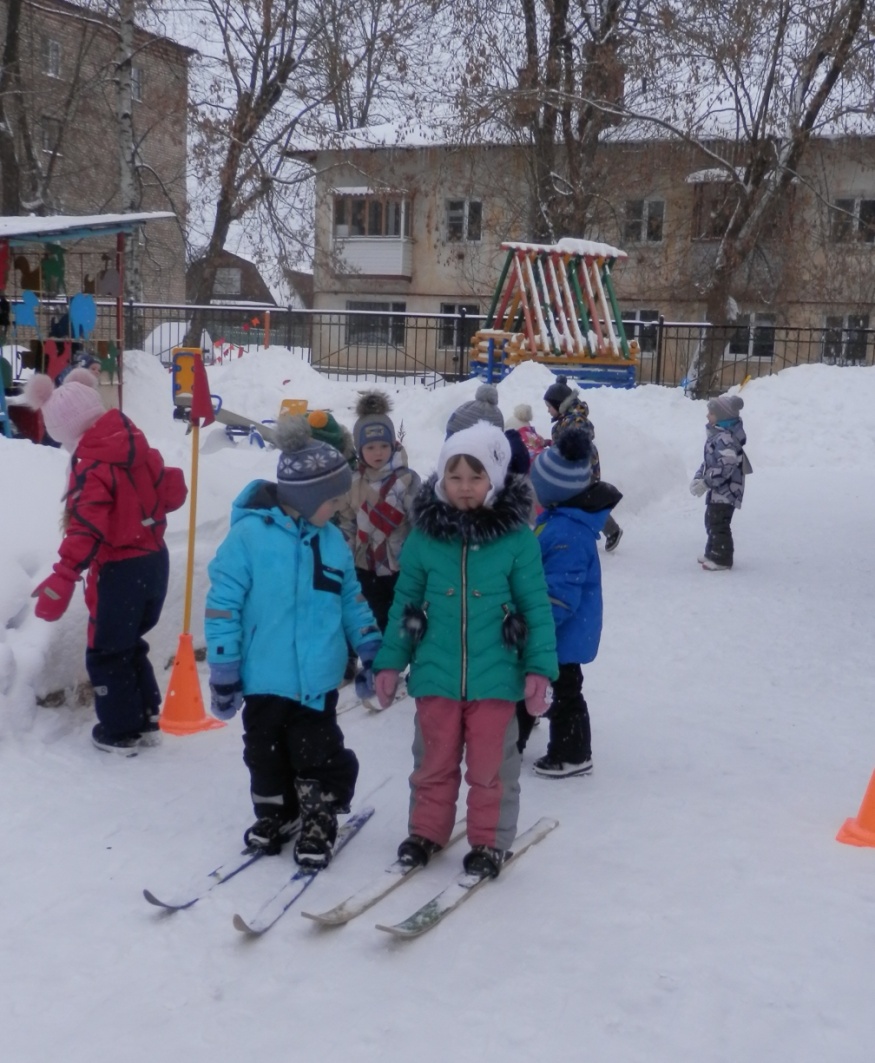 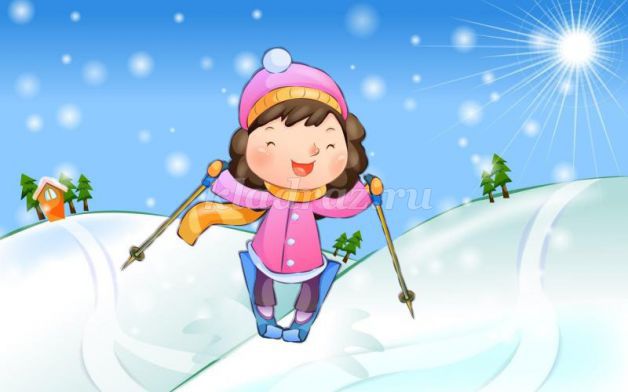 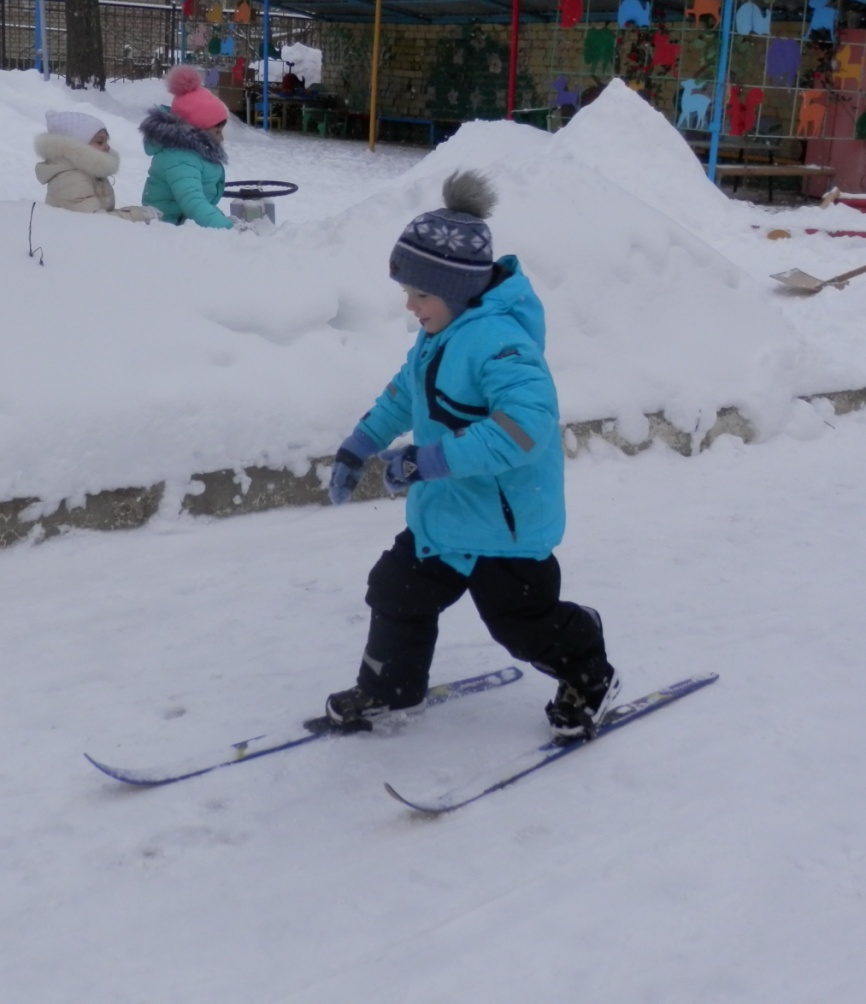 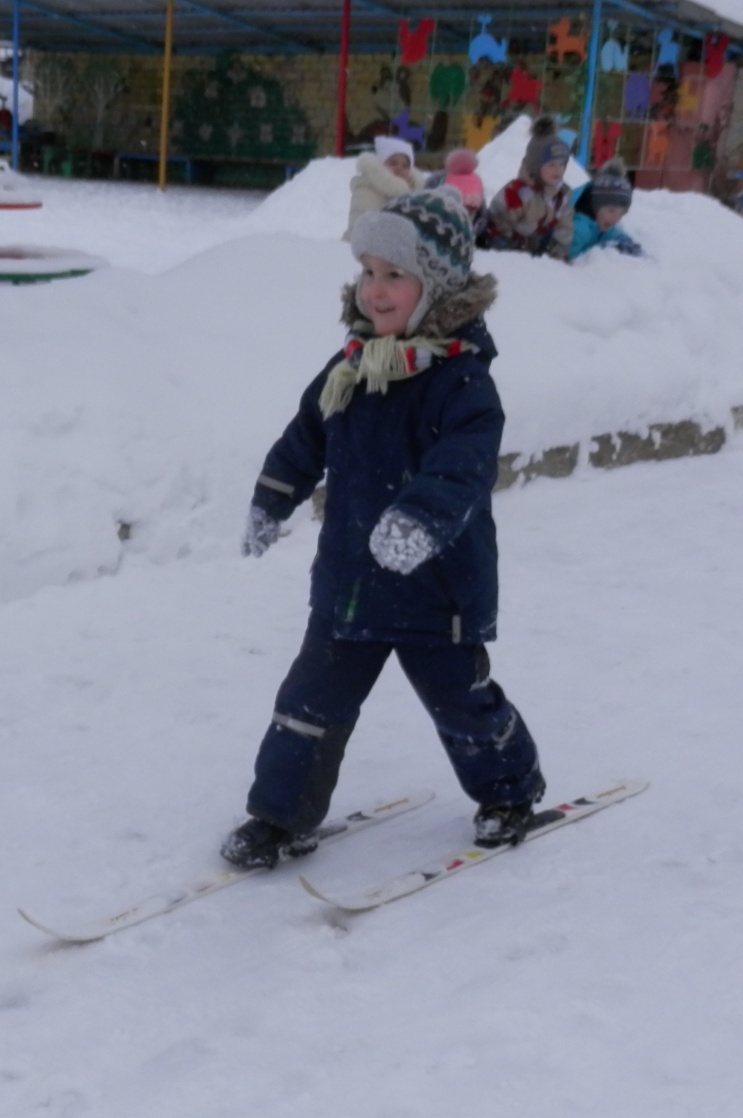 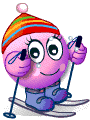 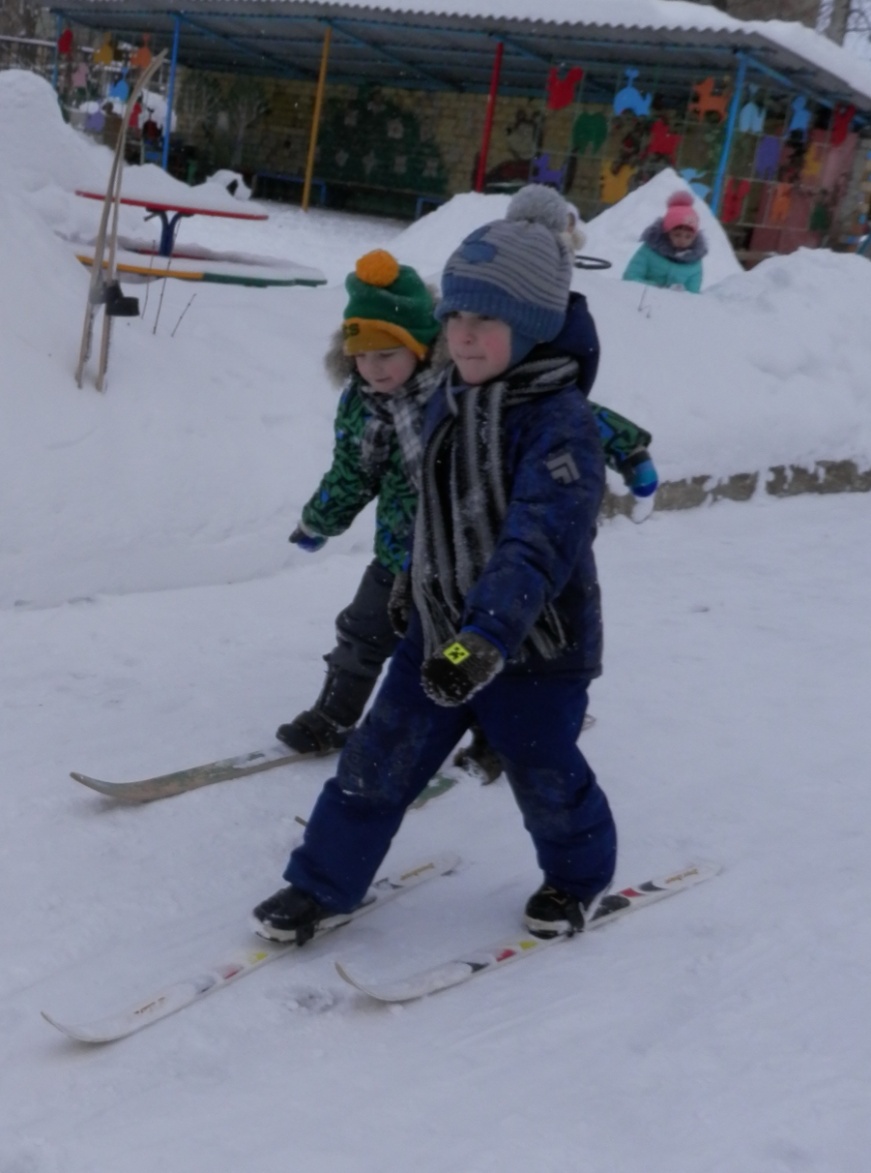 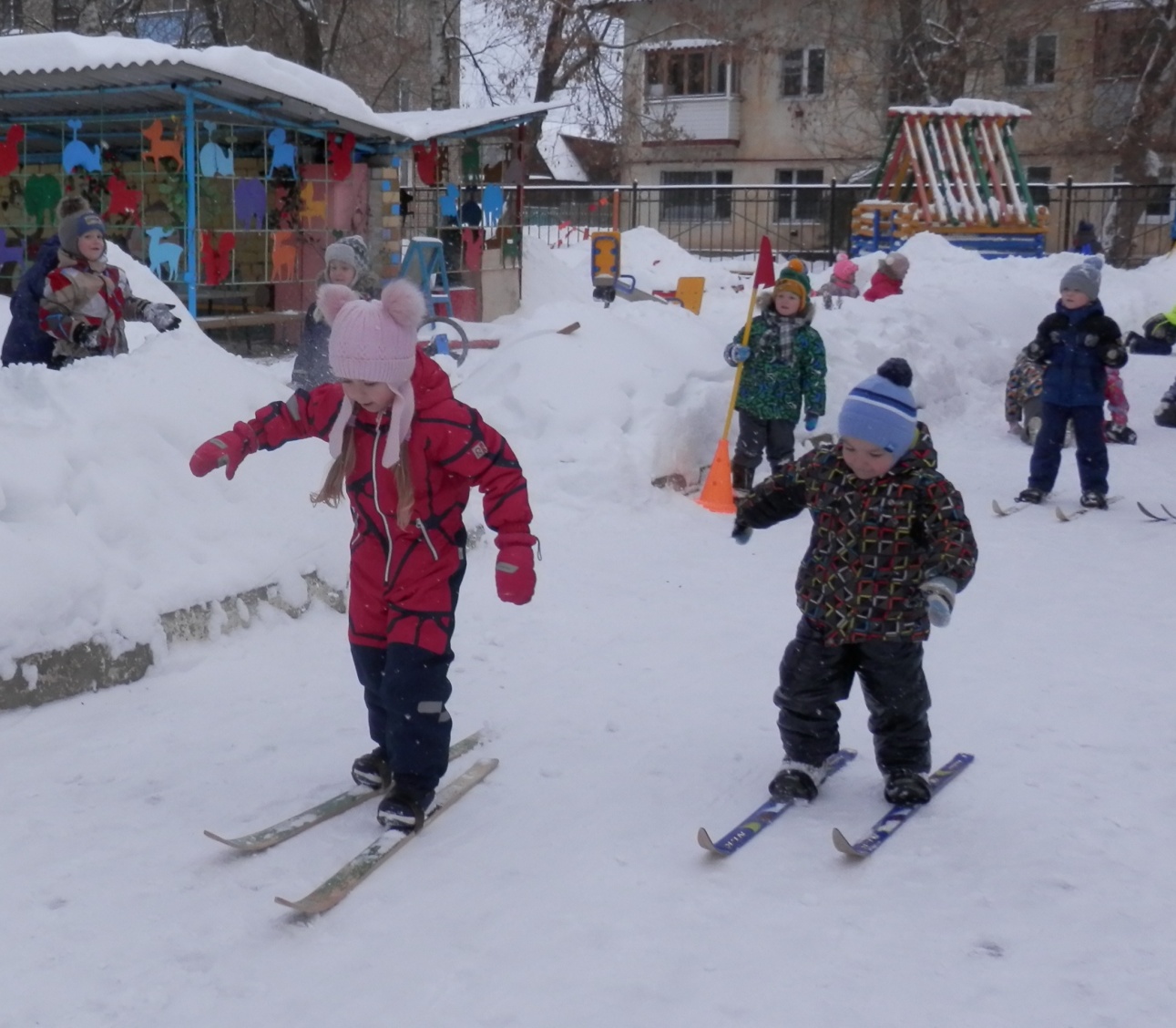 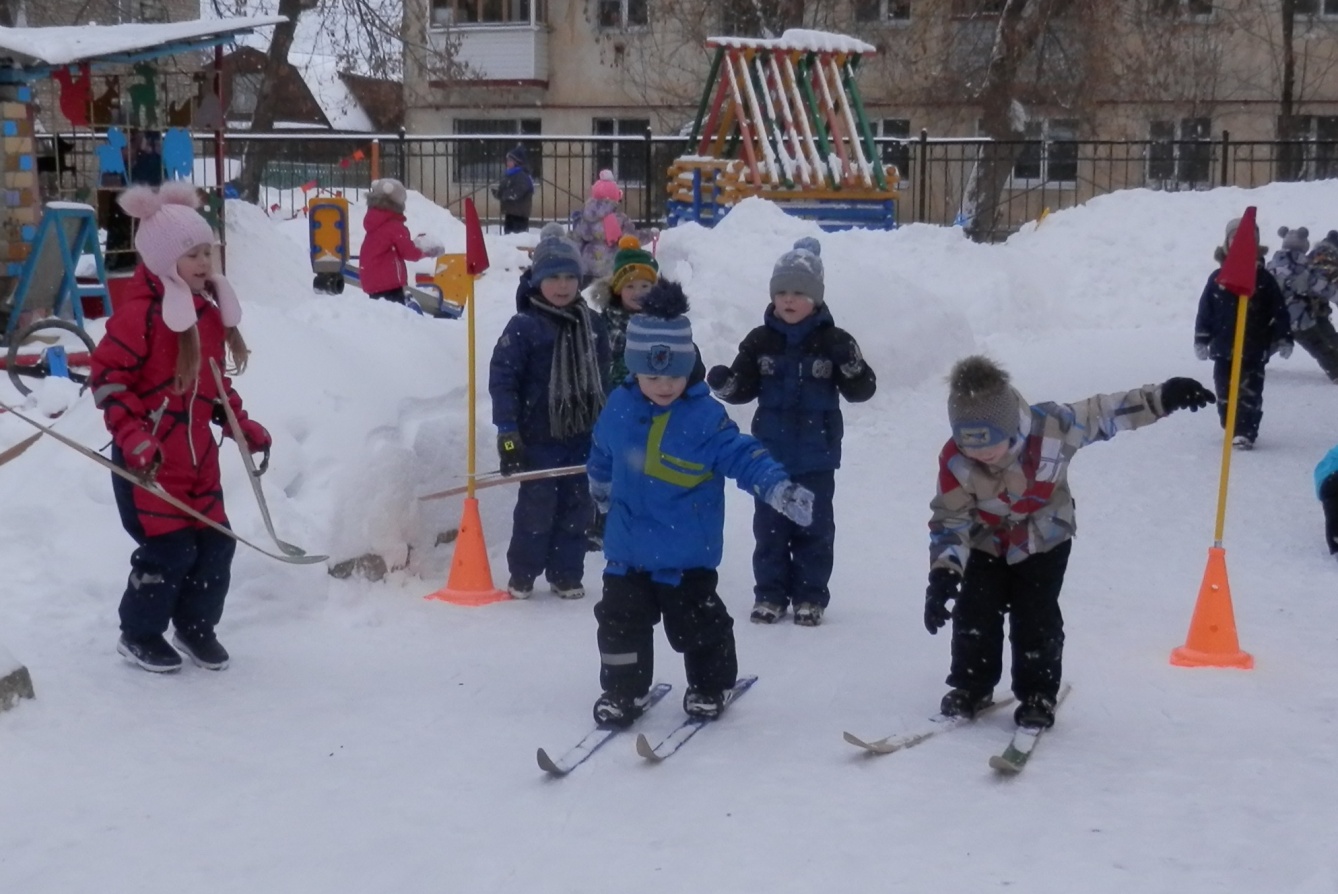 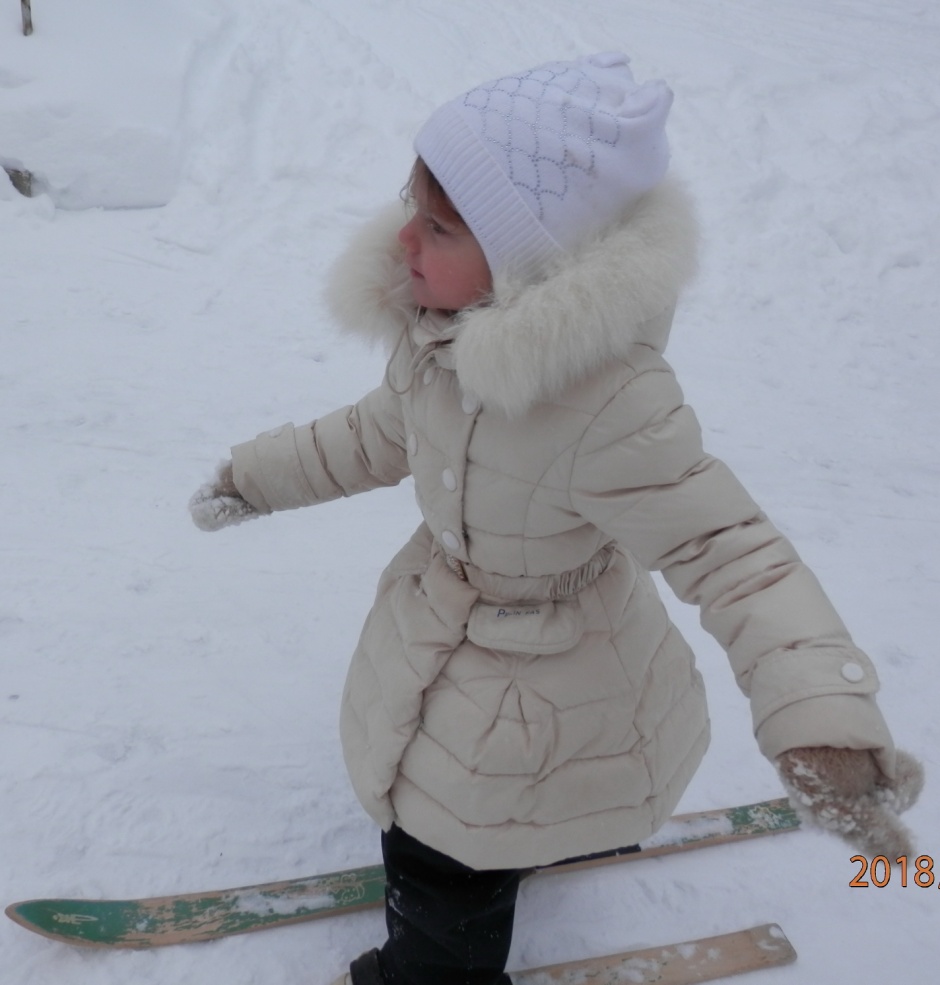 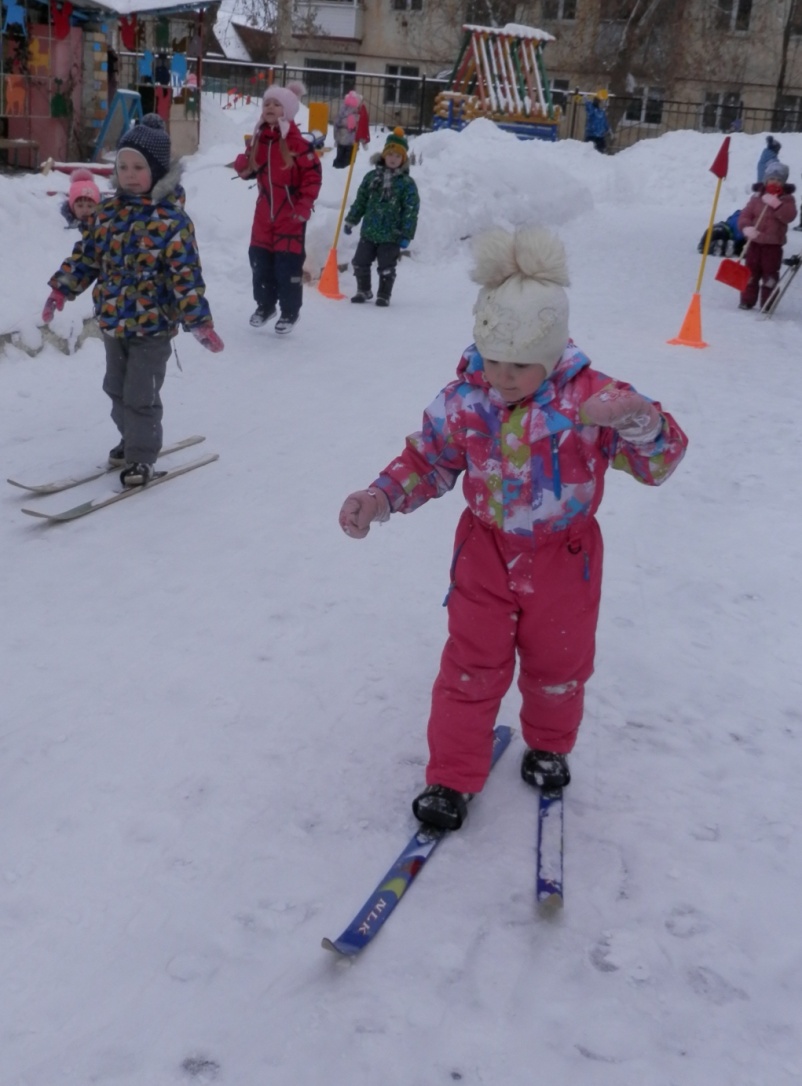 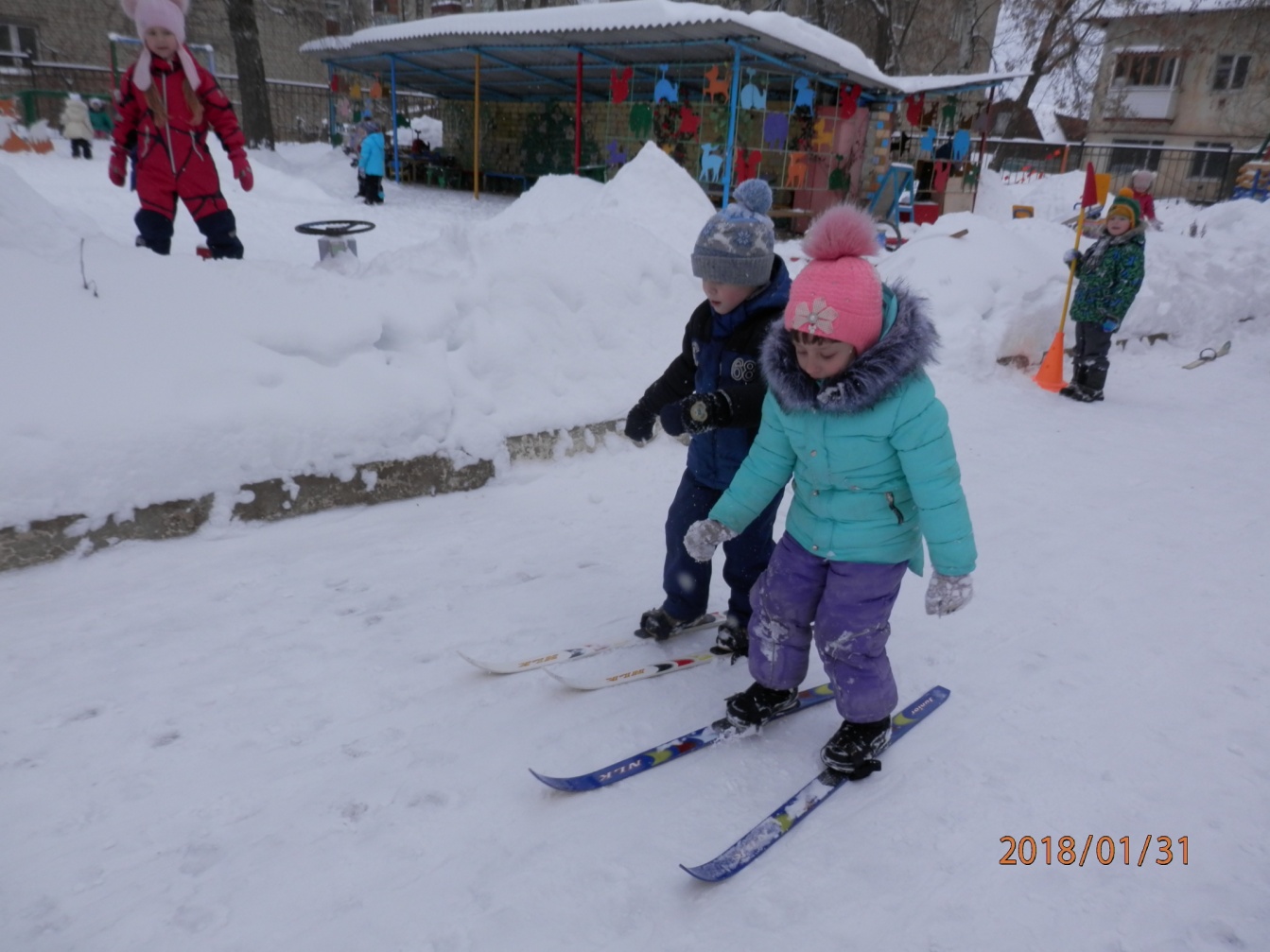 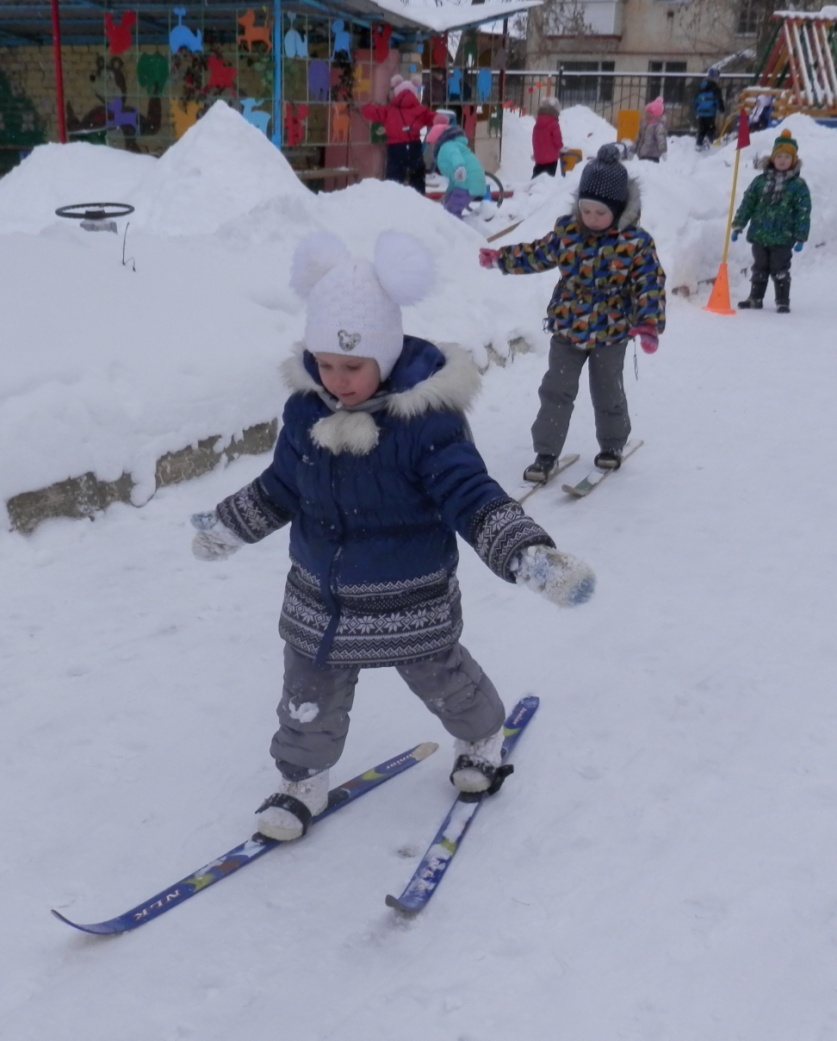 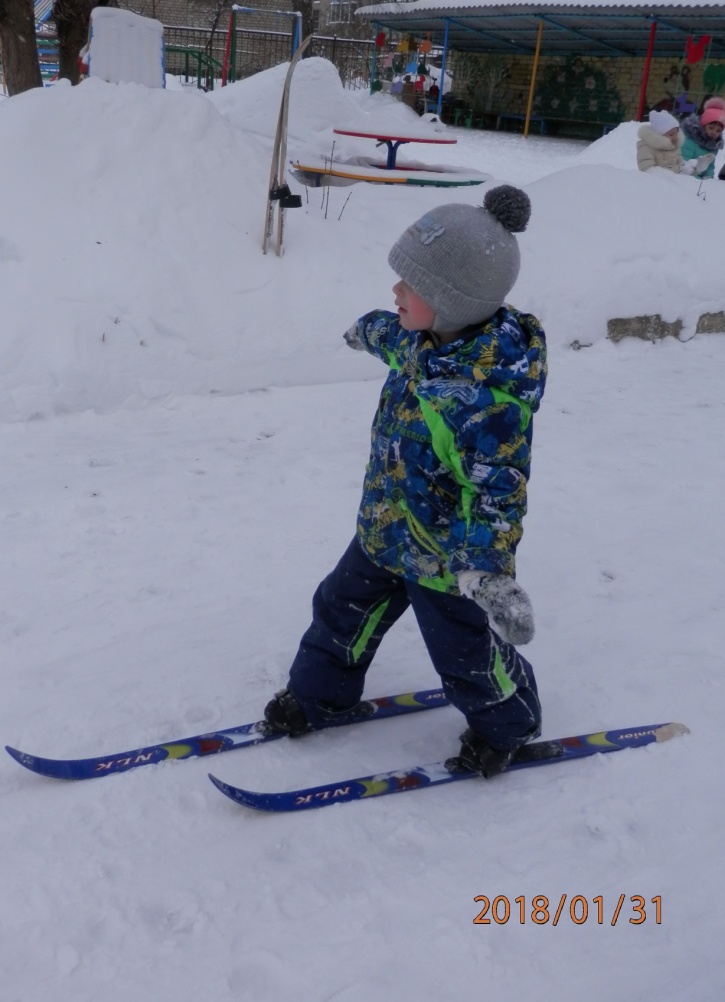 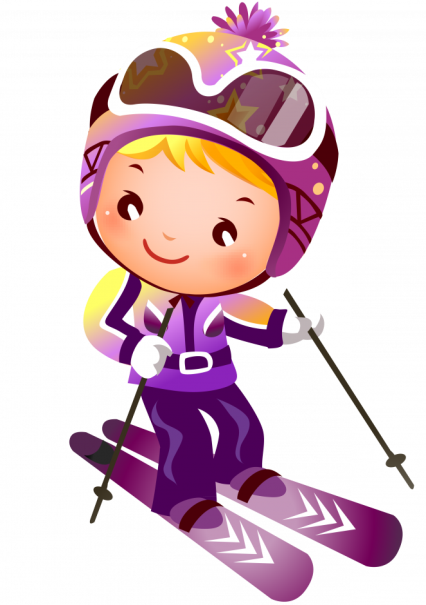 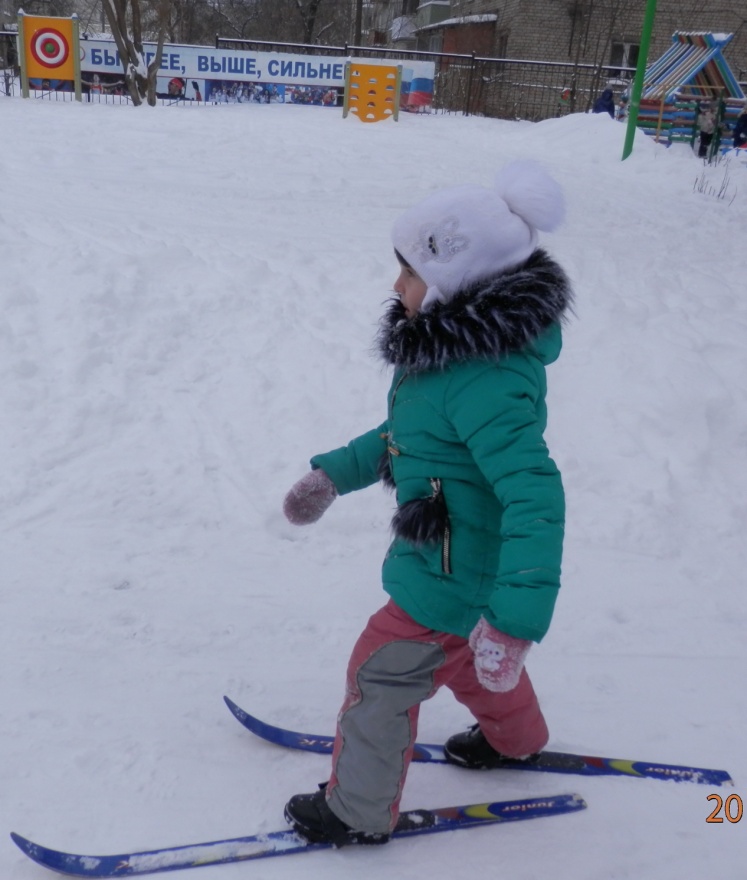 